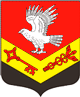 Муниципальное образование«ЗАНЕВСКОЕ   ГОРОДСКОЕ   ПОСЕЛЕНИЕ»Всеволожского муниципального района Ленинградской областиАДМИНИСТРАЦИЯПОСТАНОВЛЕНИЕ23.06.2020	№ 304д. ЗаневкаО внесении изменений в постановление администрации МО «Заневское городское поселение» от 28.01.2020 № 31 «Об утверждении муниципальной  программы «Развитие автомобильных дорог муниципального образования «Заневское городское поселение» Всеволожского муниципального района Ленинградской области на 2020-2022»В соответствии с Федеральными законами от 10.12.1995 № 196-ФЗ 
«О безопасности дорожного движения», от 08.11.2007 № 257-ФЗ 
«Об автомобильных дорогах и дорожной деятельности в Российской Федерации и о внесении изменений в отдельные законодательные акты Российской Федерации», от 06.10.2003 № 131-ФЗ «Об общих принципах организации местного самоуправления в Российской Федерации», уставом МО «Заневское городское поселение», решением совета депутатов муниципального образования «Заневское городское поселение» Всеволожского муниципального района Ленинградской области № 21 
от 24.04.2019,  постановлением администрации муниципального образования «Заневское городское поселение» Всеволожского муниципального района Ленинградской области от 09.02.2018 № 72 «Об утверждении Порядка разработки, реализации и оценки эффективности муниципальных программ муниципального образования «Заневское городское поселение» Всеволожского муниципального района Ленинградской области», администрация муниципального образования «Заневское городское поселение» Всеволожского муниципального района Ленинградской областиПОСТАНОВЛЯЕТ:1. Внести изменения в разделы 1, 8 и 12 муниципальной программы «Развитие автомобильных дорог муниципального образования «Заневское городское поселение» Всеволожского муниципального района Ленинградской области на 2020-2022», утвержденной постановлением администрации МО «Заневское городское поселение» от 28.01.2020 № 31 «Об утверждении муниципальной  программы «Развитие автомобильных дорог муниципального образования «Заневское городское поселение» Всеволожского муниципального района Ленинградской области на 2020-2022» и изложить их в новой редакции согласно приложению.3. Настоящее постановление подлежит опубликованию в газете «Заневский вестник» и размещению на официальном сайте муниципального образования http://www.zanevkaorg.ru/.4. Настоящее постановление вступает в силу после его официального опубликования в газете «Заневский вестник».5. Контроль за исполнением настоящего постановления возложить на заместителя главы администрации Гречица В.В.Глава администрации 								А.В. ГердийПриложениек постановлению администрацииМО «Заневское городское поселение»от  23.06.2020  №  3041. Паспорт  муниципальной программы «Развитие автомобильных дорог МО «Заневское городское поселение» на 2020 - 2022»8. Перечень и характеристика мероприятий к  муниципальной программе  «Развитие автомобильных дорог муниципального образования  «Заневское городское поселение» Всеволожского муниципального района Ленинградской области в 2020 – 2022г.»12. Информация по ресурсному обеспечениюмуниципальной программыОбеспечение финансирования муниципальной программы осуществляется за счет средств бюджета МО «Заневское городское поселение» - 83038,7 тыс. руб. в том числе по годам:2020 г. – 32123,9 тыс. руб.2021 г. – 25457,4 тыс. руб.2022 г. – 25457,4 тыс. руб.Полное наименование  муниципальной программыМуниципальная программа «Развитие автомобильных дорог муниципального образования  «Заневское городское поселение»  Всеволожского муниципального района Ленинградской области в 2020-2022 г.» (далее – Программа)Ответственный исполнитель муниципальной программыСектор ЖКХ и благоустройства администрацииСоисполнители муниципальной программы Сектор архитектуры, градостроительства и землеустройства администрацииУчастники муниципальной программыАдминистрация МО «Заневское городское поселение»,МКУ «ЦОУ» (по согласованию)Подпрограммы муниципальной программы Разработка подпрограмм не требуетсяЦели муниципальной программыСоздание качественной дорожной сети в результате ремонта и повышения транспортно-эксплуатационного состояния существующих автомобильных дорог местного значения, эффективного содействующей развитию экономики, решению социальных проблем, повышению жизненного и культурного уровня жителей МО «Заневское городское поселение»Задачи муниципальной программразвитие современной и эффективной автомобильно-дорожной инфраструктуры;поддержание дорог  и искусственных сооружений на них на уровне, соответствующем категории дороги, путем содержания и усовершенствования дорог;сохранение протяженности соответствующих нормативным   требованиям дорог за счет ремонта дорог.Целевые индикаторы и показатели муниципальной программыэкономия времени как для перевозки пассажиров, так и для перевозки грузов;снижение числа дорожно-транспортных происшествий и нанесенного материального ущерба;повышение комфорта и удобства поездок.Этапы и сроки реализации муниципальной программы2020 - 2022 годы;Объемы бюджетных ассигнований муниципальной программыВсего – 83038,7 тыс. руб. в том числе по годам:2020 г. – 32123,9  тыс. руб.2021 г. – 25457,4 тыс. руб.2022 г. – 25457,4 тыс. руб.Ожидаемые результаты реализации муниципальной программысокращение времени на перевозки грузов и пассажиров;снижение стоимости перевозок (за счет сокращения расхода горюче-смазочных материалов (далее - ГСМ), снижения износа транспортных средств из-за неудовлетворительного качества дорог);повышение транспортной доступности;снижение последствий стихийных бедствий;сокращение числа дорожно-транспортных происшествий;МЕРОПРИЯТИЯГодСрок исполненияМестный бюджетРегион. бюджетФед. бюджетИтого   Ремонт автомобильных дорог.   Ремонт автомобильных дорог.   Ремонт автомобильных дорог.   Ремонт автомобильных дорог.   Ремонт автомобильных дорог.   Ремонт автомобильных дорог.   Ремонт автомобильных дорог.   Ремонт автомобильных дорог.08002480012. Устройство и обслуживание искусственных неровностей на автомобильных дорогах общего пользования местного значения и проезда к дворовым территориям.20203 кв.605,8605,808002480012. Устройство и обслуживание искусственных неровностей на автомобильных дорогах общего пользования местного значения и проезда к дворовым территориям.20213кв.500,0500,008002480012. Устройство и обслуживание искусственных неровностей на автомобильных дорогах общего пользования местного значения и проезда к дворовым территориям.20223кв.500,050008002480012.1 Ремонт автомобильных дорог местного значения.20203 кв.21985,821985,808002480012.1 Ремонт автомобильных дорог местного значения.20213 кв.3000,03000,008002480012.1 Ремонт автомобильных дорог местного значения.20223 кв.3256,03256,008002480012.3  Установка и обслуживание: дорожных знаков, указателей улиц, предупреждающих табличек, нанесение дорожной разметки.20203 кв.1129,91129,908002480012.3  Установка и обслуживание: дорожных знаков, указателей улиц, предупреждающих табличек, нанесение дорожной разметки.20213 кв.600,0600,008002480012.3  Установка и обслуживание: дорожных знаков, указателей улиц, предупреждающих табличек, нанесение дорожной разметки.20223 кв.600,0600,008002480012.4 Ремонт асфальтобетонного покрытия автомобильных дорог и внутридворовых проездов20203 кв.1217,91217,908002480012.4 Ремонт асфальтобетонного покрытия автомобильных дорог и внутридворовых проездов20213 кв.6000,06000,008002480012.4 Ремонт асфальтобетонного покрытия автомобильных дорог и внутридворовых проездов20223 кв.6000,06000,008002480012.5 Ремонт и подсыпка грунтовых дорог на территории поселения20203 кв.4197,94197,908002480012.5 Ремонт и подсыпка грунтовых дорог на территории поселения20213 кв.1500,01500,008002480012.5 Ремонт и подсыпка грунтовых дорог на территории поселения20223 кв.1244,01244,008002480012.6. Аренда специальной техники для грейдирования дорог  в поселении.20203 кв.300,0300,008002480012.7  Капитальный ремонт дорог.20203 кв.0,00,008002480012.7  Капитальный ремонт дорог.20213 кв.5000,05000,008002480012.7  Капитальный ремонт дорог.20223 кв.5000,05000,008002480012.8   Строительство новых дорог.20203 кв.0,00,008002480012.8   Строительство новых дорог.20213 кв.5000,05000,008002480012.8   Строительство новых дорог.20223 кв.5000,05000,008002480012.9 Строительный надзор20203 кв.200,0200,008002480012.9 Строительный надзор20213 кв.200,0200,008002480012.9 Строительный надзор20223 кв.200,0200,008003280023. Проектирование автомобильных дорог, разработка схем организации дорожного движения, КСОДД20203кв.0,00,008003280023. Проектирование автомобильных дорог, разработка схем организации дорожного движения, КСОДД20213 кв.3000,03000,008003280023. Проектирование автомобильных дорог, разработка схем организации дорожного движения, КСОДД20223 кв.3000,03000,008002s01404. Расходы на ремонт и капитальный ремонт дорог.20203кв.400,02086,6 2486,608002s01404. Расходы на ремонт и капитальный ремонт дорог.20213кв.657,4657,408002s01404. Расходы на ремонт и капитальный ремонт дорог.20223 кв.657,4657,4ИТОГО202030037,32086,632123,9ИТОГО202125457,425457,4ИТОГО202225457,425457,4ИТОГО80952,12086,683038,7